ёГосударственное бюджетное дошкольное образовательноеучреждение детский сад № 2общеразвивающего вида Кронштадтского районаСанкт-ПетербургаПриказ № 34-дот 09.01.2020 годаО создании комиссии по противодействию коррупциив ГБДОУ детском саду № 2Во исполнение пункта 1.10 Плана противодействия коррупции в Санкт-Петербурге на 2016 год, утвержденного постановлением Правительства Санкт-Петербурга от 29.10.2013 года № 829, в соответствии с распоряжением Комитета по вопросам законности, правопорядка и безопасности от 29.05.2015 года № 127-р «Об утверждении Методических рекомендаций по формированию и организации деятельности комиссии по противодействию коррупции в государственном учреждении Санкт-Петербурга (государственном унитарном предприятии Санкт-Петербурга, подведомственному исполнительному органу государственной власти  Санкт-Петербурга»  и в целях предупреждения  коррупционных правонарушений в ГБДОУ детском саду № 2 Кронштадтского района Санкт-Петербурга  (ГБДОУ), устранению причин и условий, порождающих коррупцию, обеспечения защиты прав и законных интересов граждан от угроз, связанных с коррупцией: П.1Утвердить комиссию по противодействию коррупции ГБДОУ детского сада № 2 Кронштадтского района Санкт-Петербурга  в следующем составе:Председатель:                       Базанова С.М., заведующий ГБДОУ   Заместитель председателя:   Смирнова О.Г., заместитель заведующегоЧлены комиссии:                    Мельникова Ю.Р., воспитатель                                                         Поспелова И.Г., воспитательСекретарь комиссии:            Пашкевич Н.А. , документовед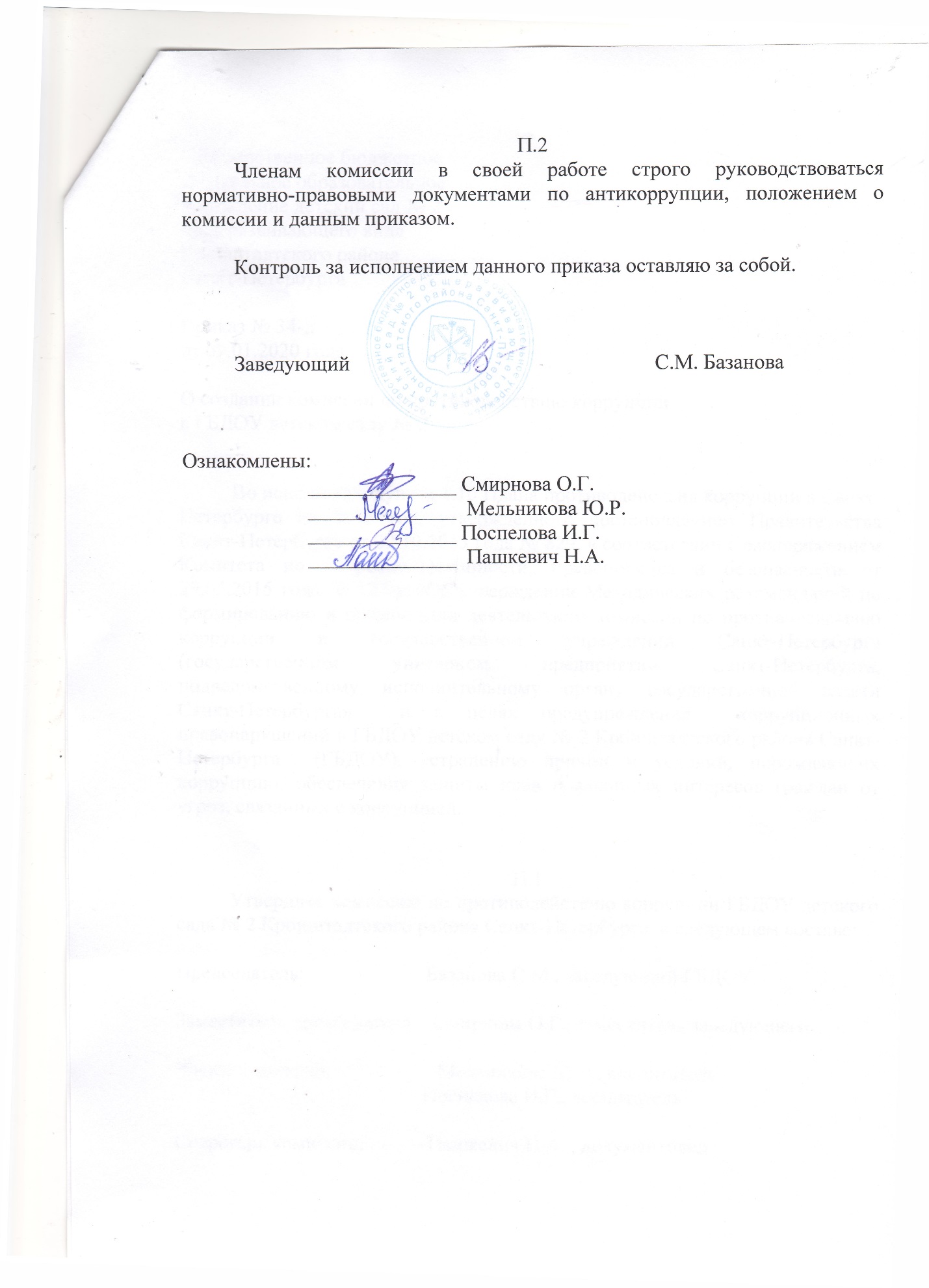 